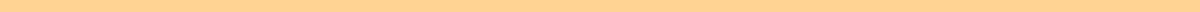 Resignation Letter For Hospital ReceptionistJane Smith
789 Welcome Lane
CareCity, CC 23456
jane.smith@email.com
(555) 987-6543June 28, 2024Mr. Robert Johnson
Office Manager
CareCity Hospital
123 Healing Way
CareCity, CC 34567Dear Mr. Johnson,I am writing to formally resign from my position as a Receptionist at CareCity Hospital, effective July 12, 2024.I have truly enjoyed my time at CareCity Hospital and am grateful for the opportunity to work with such a dedicated and professional team. The experiences and skills I have gained here have been incredibly valuable to my personal and professional growth.After much consideration, I have decided to pursue a new opportunity that aligns with my long-term career goals. This decision was not easy, as I have greatly valued my role and the relationships I have built with my colleagues and the patients we serve.I am committed to ensuring a smooth transition and will do everything I can to facilitate the handover of my responsibilities. Please let me know how I can assist during this period to make the transition as seamless as possible for the team and our patients.I am deeply appreciative of the support and opportunities provided to me during my tenure at CareCity Hospital. I wish the hospital continued success and growth in all its future endeavors.Thank you for your understanding and support regarding my decision.Sincerely,Jane Smith